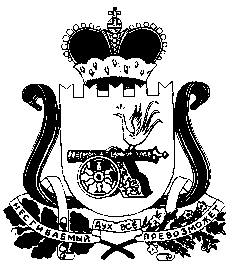 АДМИНИСТРАЦИЯСТОДОЛИЩЕНСКОГО СЕЛЬСКОГО ПОСЕЛЕНИЯПОЧИНКОВСКОГО  РАЙОНА СМОЛЕНСКОЙ ОБЛАСТИП О С Т А Н О В Л Е Н И Еот  18.11.2016 года                         № 65 Об отмене постановления Администрации Стодолищенского сельского поселения Починковского района Смоленской области от 12.12.2014 года № 38   В соответствие с  Федеральным  законом от  6 октября  2003 г. №  131-ФЗ «Об общих принципах организации местного самоуправления в Российской Федерации»  (с изменениями и дополнениями), Приказом Министерства экономического развития Российской Федерации от 30 августа 2011 года № 424 «Об утверждении Порядка ведения органами местного самоуправления реестров муниципального имущества»  Администрация Стодолищенского  сельского поселения Починковского района  Смоленской области  п о с т а н о в л я е т:  Отменить постановление Администрации Стодолищенского сельского поселения Починковского района Смоленской области от 12.12.2014 года № 38 «Об утверждении Порядка ведения реестра муниципального имущества      Стодолищенского сельского поселения Починковского района Смоленской области»,  как несоответствующее  действующему законодательству. Контроль за исполнением настоящего постановления  оставляю за собой. Настоящее постановление подлежит обнародованию путем размещения на официальном  сайте  Администрации Стодолищенского сельского поселения  Починковского района Смоленской области в информационно-телекоммуникационной сети «Интернет».Глава муниципального образованияСтодолищенского сельского поселения Починковского района Смоленской области                                              Г.А. Знайко